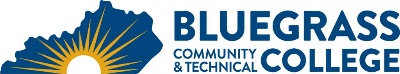 Program Coordinator: Kevin Jensen	E-mail: kevin.jensen@kctcs.edu 	Phone: (859)246-6681Program Website: https://bluegrass.kctcs.edu/education-training/program-finder/engineering-electronics-technology.aspx Student Name:		Student ID: Students need to be at KCTCS placement levels for all coursesNote:  25% of Total Program Credit Hours must be earned at Bluegrass Community and Technical College.Advisor Name:	Advisor Signature: _________________________________________Student Name:	Student Signature: ________________________________________First SemesterCreditsTermGradePrereqs/NotesELT110 Circuits I 5Math placement level see below ***ELT114 Circuits II5MAT126 Technical Algebra and Trig. 3CIT105 Computer Fundamentals (Digital Lit.)3Total Semester Credit Hours16Second SemesterCreditsTermGradePrereqs/NotesELT210 Devices I4Prerequisite Circuits IELT214 Devices II4CIT 111 Computer Hardware and Software4Recommended ElectiveGeneral Education Classes  3Total Semester Credit Hours15Third SemesterCreditsTermGradePrereqs/NotesELT120 Digital I3ELT220 Digital II3CIT 160 Intro to Networking Concepts OR4Recommended ElectiveCIT 161 Networking Fundamentals(4)BRX120 Blueprint Reading3Total Semester Credit Hours13Fourth SemesterCreditsTermGradePrereqs/NotesELT289 Engineering and Elect. Tech Capstone 1This is an on-line classTechnical Electives 3 Recommend CIT or CAD courseELT240 Communications Electronics  6Not currently taught at BCTCCOE199 Cooperative Education ORCOED198 Practicum1Total Semester Credit Hours12Total Credential Hours56Special Instructions:General Education:Area 1: Written Communication, Oral Communications, or Humanities/Heritage*** MAT065 or MAT075, ACT MATH ≥ 18, COMPASS Alg ≥ 31, WBSTQ ≥ 275, KMATH ≥ 18